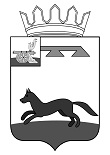 АДМИНИСТРАЦИЯ ГОРОДИЩЕНСКОГО СЕЛЬСКОГО ПОСЕЛЕНИЯ ХИСЛАВИЧСКОГО РАЙОНА СМОЛЕНСКОЙ ОБЛАСТИПОСТАНОВЛЕНИЕот 05 апреля 2023года                                                                   № 19Об утверждении реестра мест (площадок) накопления ТКО, расположенных натерритории Городищенского сельского поселенияХиславичского района Смоленской области	В соответствии с Федеральным законом от 06.10.2003 года № 131-ФЗ "Об общих принципах организации местного самоуправления в Российской Федерации", пунктом 4 статьи 13.4 Федерального закона от 24.06.1998 № 89-ФЗ «Об отходах производства и потребления», Правилами обустройства мест (площадок накопления твердых коммунальных отходов и ведения их реестра, утвержденных постановлением Правительства РФ от 31.08.2018 г. № 1039, администрация Городищенского сельского поселения Хиславичского района Смоленской областиПОСТАНОВЛЯЕТ:1. Утвердить реестр мест (площадок) накопления твердых коммунальных отходов, расположенных на территории Городищенского сельского поселения Хиславичского района Смоленской области, приложение №1.2. Считать утратившим силу постановления: № 45 от 11.10.2021г. «Об утверждении реестра мест (площадок) накопления ТКО, расположенных на территории Городищенского сельского поселения Хиславичского района Смоленской области».3. Настоящее постановление  вступает в силу со дня его принятия,и подлежит размещению на официальном сайте Администрации муниципального образования «Хиславичский район» Смоленской области.4. Контроль исполнения данного постановления  оставляю за собой.Глава муниципального образования				Городищенского сельского поселения                    Хиславичского района Смоленской области	             В.В. Якушев                                                                     Приложение №1                                                                                                                к постановлению Администрации		                                                                                                                                                                      	Городищенского сельского	поселения Хиславичского района Смоленской области №19 от 05.04.2023г.        Реестр мест (площадок) накопления твердых коммунальных отходов Городищенского сельского поселения Хиславичского района Смоленской области№АдресИспользуемое покрытиеПлощадь контейнерной площадки, кв.м.Количество контейнеровОбъем контейнеров, куб.м.данные о собственниках мест (площадок) накопления твердых коммунальных отходов (правообладатель)данные об источниках образования твердых коммунальных отходов, которые складируются в местах (на площадках) накопления твердых коммунальных отходов.1Д.Городище, ул. СолнечнаяОткрытая площадка с твердым покрытием и ограждением4.511.4Администрация Городищенского сельского поселения Хиславичского района Смоленской области ИНН:6718004940      жилые дома2Д.Городище, ул. МираОткрытая площадка с  твердым покрытием и ограждением4.511.4Администрация Городищенского сельского поселения Хиславичского района Смоленской области ИНН:6718004940      жилые дома3Д.Городище, ул. ЦентральнаяОткрытая площадка с твердым покрытием и ограждением4.511.4Администрация Городищенского сельского поселения Хиславичского района Смоленской области ИНН:6718004940      жилые дома4Д.Городище, ул. Центральная Открытая площадка с твердым покрытием и ограждением4.511.4Администрация Городищенского сельского поселения Хиславичского района Смоленской области ИНН:6718004940      жилые дома5Д.Городище, ул. ОзернаяОткрытая площадка с твердым покрытием и ограждением4.511.4Администрация Городищенского сельского поселения Хиславичского района Смоленской области ИНН:6718004940      жилые дома6Д.Городище, ул. Озерная Открытая площадка с твердым покрытием и ограждением4.511.4Администрация Городищенского сельского поселения Хиславичского района Смоленской области ИНН:6718004940      жилые дома7Д.Городище, ул. Озерная Открытая площадка с твердым покрытием и ограждением4.511 .4Администрация Городищенского сельского поселения Хиславичского района Смоленской области ИНН:6718004940      жилые дома8Д. Городище, ул. МолодежнаяОткрытая площадка с твердым покрытием и ограждением4.511.4Администрация Городищенского сельского поселения Хиславичского района Смоленской области ИНН:6718004940      жилые дома9Д. Городище, ул. МолодежнаяОткрытая площадка с твердым покрытием и ограждением4.51      1.4Администрация Городищенского сельского поселения Хиславичского района Смоленской области ИНН:6718004940      жилые дома10Д. Городище, ул. МолодежнаяОткрытая площадка с твердым покрытием и ограждением4.511.4Администрация Городищенского сельского поселения Хиславичского района Смоленской области ИНН:6718004940      жилые дома11Д. Жанвиль, ул. ЦентральнаяОткрытая площадка с твердым покрытием и ограждением4.511.4жилые дома12Д. Жанвиль, ул. ЛеснаяОткрытая площадка с твердым покрытием и ограждением4.511.4жилые дома13Д. Жанвиль, ул. ЗаречнаяОткрытая площадка с твердым покрытием и ограждением4.511.4жилые дома14Д. Жанвиль, ул. ЮжнаяОткрытая площадка с твердым покрытием и ограждением4.511.4жилые дома15Д. Жанвиль, ул. ЮжнаяОткрытая площадка с твердым покрытием и ограждением4.511.4жилые дома16Д. Иозефовка, ул.Открытая площадка с твердым покрытием и ограждением4.511.4жилые дома17Д. Иозефовка, ул. ЗаречнаяОткрытая площадка с твердым покрытием и ограждением4.511.4жилые дома18Д. Иозефовка, ул. ЗаречнаяОткрытая площадка с твердым покрытием и ограждением4.511.4жилые дома19Д. Иозефовка, ул. ПереваловаОткрытая площадка с твердым покрытием и ограждением4.511.4жилые дома20Д. Иозефовка, ул. ПереваловаОткрытая площадка с твердым покрытием и ограждением4.511.4жилые дома21Д. Иозефовка, ул. ПереваловаОткрытая площадка с твердым покрытием и ограждением4.511.4жилые дома22Д. Иозефовка, ул. КоржаковаОткрытая площадка с твердым покрытием и ограждением4.511.4жилые дома23Д. Иозефовка, ул. КоржаковаОткрытая площадка с твердым покрытием и ограждением4.511.4жилые дома24Д. Иозефовка, пер. ВосточныйОткрытая площадка с твердым покрытием и ограждением4.511.4жилые дома25Д. Иозефовка, пер. ЗаподныйОткрытая площадка с твердым покрытием и ограждением4.511.4жилые дома26Д. Иозефовка, ул. ШкольнаяОткрытая площадка с твердым покрытием и ограждением4.511.4жилые дома27Д. Соино, ул. НовиковаОткрытая площадка с твердым покрытием и ограждением4.511.4жилые дома28Д. Соино, ул. МолодежнаяОткрытая площадка с твердым покрытием и ограждением4.511.4жилые дома29Д. Соино, ул. НовиковаОткрытая площадка с твердым покрытием и ограждением4.511.4жилые дома30Д. Соино, ул. ШкольнаяОткрытая площадка с твердым покрытием и ограждением4.511.4жилые дома31Д. Соино, ул. НовиковаОткрытая площадка с твердым покрытием и ограждением4.511.4жилые дома32Д. Соино, ул. НовиковаОткрытая площадка с твердым покрытием и ограждением4.511.4жилые дома33Д. Соино, ул. ЗаречнаяОткрытая площадка с твердым покрытием и ограждением4.51жилые дома34Д. Соино, ул. СадоваяОткрытая площадка с твердым покрытием и ограждением4.51жилые дома35Д. Соино, ул. СадоваяОткрытая площадка с твердым покрытием и ограждением4.51жилые дома№АдресИспользуемое покрытиеПлощадь контейнерной площадки, кв.м.Количество контейнеровОбъем контейнеров, куб.м.данные о собственниках мест (площадок) накопления твердых коммунальных отходов (правообладатель)данные об источниках образования твердых коммунальных отходов, которые складируются в местах (на площадках) накопления твердых коммунальных отходов.1Д.Городище, ул. СолнечнаяОткрытая площадка с твердым покрытием и ограждением4.511.4Администрация Городищенского сельского поселения Хиславичского района Смоленской области ИНН:6718004940      жилые дома2Д.Городище, ул. МираОткрытая площадка с  твердым покрытием и ограждением4.511.4Администрация Городищенского сельского поселения Хиславичского района Смоленской области ИНН:6718004940      жилые дома3Д.Городище, ул. ЦентральнаяОткрытая площадка с твердым покрытием и ограждением4.511.4Администрация Городищенского сельского поселения Хиславичского района Смоленской области ИНН:6718004940      жилые дома4Д.Городище, ул. Центральная Открытая площадка с твердым покрытием и ограждением4.511.4Администрация Городищенского сельского поселения Хиславичского района Смоленской области ИНН:6718004940      жилые дома5Д.Городище, ул. ОзернаяОткрытая площадка с твердым покрытием и ограждением4.511.4Администрация Городищенского сельского поселения Хиславичского района Смоленской области ИНН:6718004940      жилые дома6Д.Городище, ул. Озерная Открытая площадка с твердым покрытием и ограждением4.511.4Администрация Городищенского сельского поселения Хиславичского района Смоленской области ИНН:6718004940      жилые дома7Д.Городище, ул. Озерная Открытая площадка с твердым покрытием и ограждением4.511 .4Администрация Городищенского сельского поселения Хиславичского района Смоленской области ИНН:6718004940      жилые дома8Д. Городище, ул. МолодежнаяОткрытая площадка с твердым покрытием и ограждением4.511.4Администрация Городищенского сельского поселения Хиславичского района Смоленской области ИНН:6718004940      жилые дома9Д. Городище, ул. МолодежнаяОткрытая площадка с твердым покрытием и ограждением4.51      1.4Администрация Городищенского сельского поселения Хиславичского района Смоленской области ИНН:6718004940      жилые дома10Д. Городище, ул. МолодежнаяОткрытая площадка с твердым покрытием и ограждением4.511.4Администрация Городищенского сельского поселения Хиславичского района Смоленской области ИНН:6718004940      жилые дома11Д. Жанвиль, ул. ЦентральнаяОткрытая площадка с твердым покрытием и ограждением4.511.4жилые дома12Д. Жанвиль, ул. ЛеснаяОткрытая площадка с твердым покрытием и ограждением4.511.4жилые дома13Д. Жанвиль, ул. ЗаречнаяОткрытая площадка с твердым покрытием и ограждением4.511.4жилые дома14Д. Жанвиль, ул. ЮжнаяОткрытая площадка с твердым покрытием и ограждением4.511.4жилые дома15Д. Жанвиль, ул. ЮжнаяОткрытая площадка с твердым покрытием и ограждением4.511.4жилые дома16Д. Иозефовка, ул.Открытая площадка с твердым покрытием и ограждением4.511.4жилые дома17Д. Иозефовка, ул.Открытая площадка с твердым покрытием и ограждением4.511.4жилые дома18Д. Иозефовка, ул.Открытая площадка с твердым покрытием и ограждением4.511.4жилые дома19Д. Иозефовка, ул.Открытая площадка с твердым покрытием и ограждением4.511.4жилые дома20Д. Иозефовка, ул.Открытая площадка с твердым покрытием и ограждением4.511.4жилые дома21Д. Иозефовка, ул.Открытая площадка с твердым покрытием и ограждением4.511.4жилые дома22Д. Иозефовка, ул.Открытая площадка с твердым покрытием и ограждением4.511.4жилые дома23Д. Иозефовка, ул.Открытая площадка с твердым покрытием и ограждением4.511.4жилые дома24Д. Иозефовка, ул.Открытая площадка с твердым покрытием и ограждением4.511.4жилые дома25Д. Иозефовка, ул.Открытая площадка с твердым покрытием и ограждением4.511.4жилые дома26Д. Иозефовка, ул.Открытая площадка с твердым покрытием и ограждением4.511.4жилые дома27Д. Пыковка, ул.Открытая площадка с твердым покрытием и ограждением4.511.4жилые дома28Д. Богдановка, ул.Открытая площадка с твердым покрытием и ограждением4.511.4жилые дома29Д. Богдановка, ул.Открытая площадка с твердым покрытием и ограждением4.511.4жилые дома30Д. ПлещицыОткрытая площадка с твердым покрытием и ограждением4.511.4жилые дома31Д. Соино, ул. НовиковаОткрытая площадка с твердым покрытием и ограждением4.511.4жилые дома32Д. Соино, ул. МолодежнаяОткрытая площадка с твердым покрытием и ограждением4.511.4жилые дома33Д. Соино, ул. НовиковаОткрытая площадка с твердым покрытием и ограждением4.511.4жилые дома34Д. Соино, ул. ШкольнаяОткрытая площадка с твердым покрытием и ограждением4.511.4жилые дома35Д. Соино, ул. НовиковаОткрытая площадка с твердым покрытием и ограждением4.511.4жилые дома36Д. Соино, ул. НовиковаОткрытая площадка с твердым покрытием и ограждением4.511.4жилые дома37Д. Соино, ул. ЗаречнаяОткрытая площадка с твердым покрытием и ограждением14.51жилые дома38Д. Соино, ул. СадоваяОткрытая площадка с твердым покрытием и ограждением4.51жилые дома39Д. Соино, ул. СадоваяОткрытая площадка с твердым покрытием и ограждением4.51жилые дома